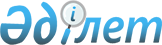 Орал қаласы әкімінің 2020 жылғы 6 наурыздағы № 7 "Жергілікті ауқымдағы техногендік сипаттағы төтенше жағдайды жариялау туралы" шешімінің күші жойылды деп тану туралыБатыс Қазақстан облысы Орал қаласы әкімінің 2023 жылғы 29 мамырдағы № 20 шешімі. Батыс Қазақстан облысының Әділет департаментінде 2023 жылғы 31 мамырда № 7177-07 болып тіркелді
      Қазақстан Республикасының "Құқықтық актілер туралы" Заңының 27-бабына сәйкес, ШЕШТІМ:
      1. Орал қаласы әкімінің "Жергілікті ауқымдағы техногендік сипаттағы төтенше жағдайды жариялау туралы" 2020 жылғы 6 наурыздағы №7 шешімінің (Нормативтік құқықтық актілерді мемлекеттік тіркеу тізілімінде №6077 болып тіркелген) күші жойылды деп танылсын. 
      2. Бірыңғай мемлекеттік-құқықтық жұмыстар қызметі бөлімінің басшысы осы шешімнің Батыс Қазақстан облысы Әділет департаментінде мемлекеттік тіркелуін қамтамасыз етсін.
      3. Осы қаулының орындалуын бақылау жетекшілік ететін Орал қаласы әкімінің орынбасарына жүктелсін.
      4. Осы қаулы оның алғашқы ресми жарияланған күнінен кейін күнтізбелік он күн өткен соң қолданысқа енгізіледі.
					© 2012. Қазақстан Республикасы Әділет министрлігінің «Қазақстан Республикасының Заңнама және құқықтық ақпарат институты» ШЖҚ РМК
				
      Қала әкімі

М.Сатқанов
